Svenska Inner Wheel Rådet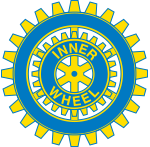 Rapport till rådsmötet april 2016Detta har hänt sedan förra rådsmötet i november 2015.Jag har nu kommit fram till mitt sista rådsmöte. Tänkt vad tiden går fort när man har roligt!Mina tre år som vice rådspresident, rådspresident och nu past rådspresident har bara ramlat på. Det har varit innehållsrika år och en hel del arbete med att förbereda möten, åka på möten, besöka distrikt och framför allt svara på mail och telefonsamtal från trevliga innerwheelare.Jag säger som jag brukade säga när jag besökte distrikten under mitt år som rådspresident att ju mer man blir insatt i Inner Wheel desto roligare blir det. Jag har upptäckt att det är en universell organisation med allt vad det innebär av oliktänkande och olika levnadsvillkor. Att Inner Wheel inte bara är en klubb i min hemstad utan att det finns kvinnor på många platser ute i världen som jobbar för samma sak.En av mina huvuduppgifter som Nationalrepresentant är att ansvara för våra kontakter med HQ i England. Det har blivit ganska många mail till och från HQ i olika ärenden. Några exempel:Jag har förmedlat ett viktigt påpekande att det saknas mottagare på många brev/mail från HQ. Det står sällan vem brevet är skickat till och om det är för åtgärd eller bara för information. Hoppas HQ tar till sig detta i framtiden.Ett par klubbar har beslutat att gå samman. Den frågan ska ytterst godkännas av Boarden via HQ.Boarden har gett klartecken till detta enligt senaste mötesprotokollet. Jag har på en fråga fått klartecken från HQ att vi får samla in medel från utomstående (genom lotterier, externa arrangemang etc).Jag har haft kontakt med HQ angående valsedlar som inte kommit fram till vissa klubbar.Under året upptäckte vi ett ”systemfel” i våra adresser. Åland hade fått Sverige som landbeteckning. Klubben tillhör visserligen vårt D235 men landet är ju Finland. HQ har också bett om en hel del saker. Bland annat vill de ha reda på hur många exemplar av IIWs Magazine som varje distrikt vill ha i höst och poängterat hur viktigt det är att alla adresser är riktiga i IIWs databas. Det är databasen som används när de skickar ut bland annat valsedlar och Magazine.Under året har jag sett till att protokoll översatts från och till engelska. Ingrid Westin Forsgren har varit min hjälpsamma språkexpert och översatt det mesta. Stort tack för det!Jag har hittills under året skrivit 7 DISO-brev med varierat innehåll och medverkat med artiklar i två nummer av IW-Nytt. Bland andra arbetsuppgifter kan nämnas att jag ansvarat för utgivningen av Stadgar och Handbok som getts ut som separat trycksak under verksamhetsåret. Jag har varit med och korrekturläst, svarat för kontakten med tryckeriet och levererat adresser m.m. för distributionen.Under våren har jag tagit fram nya avtalsförslag för våra projekt Narkotikasökhundar och Silviastipendier.I maj ska jag åka till Kalmar och Östersjömötet och i höst är jag anmäld till Nordic Rally i Skagen. När sommaren kommer och jag avgått som past RP så kommer jag att sakna er alla. Jättemycket!Kerstin JonsonPast rådspresident/RISO/Nationalrepresentant